2018 Fort Armstrong Rodeo Queen & Rodeo Princess Contest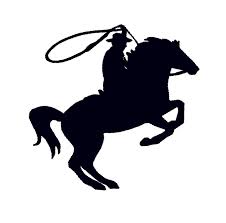 This Book Belongs to Permission from Parent or Guardian:I, ________________________________ (parent of guardian) give my permission for ___________________________________ to participate in the Crooked Creek Horse Park Queen/Princess contest.                            Queen                     (<- Circle one ->)	                PrincessContestants Name: ____________________________________________________Age:______Address: ______________________________________________________________________Phone Number: __________________________ Cell Phone: ____________________________Email Address: _________________________________________________________________Parents Name: _____________________________ Contact #:___________________________Shirt Size: ________________________________Verification of Membership:I hereby verify that _________________________________________ (Contestant’s Name) is included in the family membership for the _______________________________________ family.Membership #: _________________________________________________________________Signature of Parent or Guardian: ___________________________________________________Signature of Contestant: _________________________________________________________Signature of Membership Chairperson: ______________________________________________**** This page must be turned in to the chairperson by the end of the first meeting ****Rules:QueenMust be between the ages of 16 and 20 (as of Jan 1.) and be single.Must have access to a horse for the contest and the Rodeo and have reliable transportation to and from scheduled events.Reign of Queen will be from the 2018 Rodeo until the 2019 Rodeo. Judging based on personality, appearance, and horsemanship points acquired based on :Interview                                       PaperPosterEquine handling and riding ability 4 hours of park service will be required of all participants, must have a BOD member sign-off on hours.Must gain $300.00 worth of sponsorships. Sponsorship form is attached at the back of this booklet. Winner must attend all community activities assigned by the Rodeo Committee.During her reign the Rodeo Queen must uphold a positive and morally correct conduct, both in public and on social media, which includes no drinking, no smoking, no bad language, appropriate attire, etc. Crooked Creek Horse Park, FAHA, and the Fort Armstrong Championship Rodeo reserve the right to review any alleged misconduct. Disciplinary action is left to the discretion of the Rodeo committee or the above stated to the extent of having her title revoked. Winner must attend all performances of the Rodeo and participate in Grand March, and the carrying of the Rodeo Flag. While attending any sponsored event the Queen must be chaperoned by a member of the Rodeo Committee. The Rodeo committee reserves the right to disqualify the winner if attendance is not satisfactory. May be excused for emergencies only. NOT EXCUSED FOR HORSE SHOWS.  PrincessMust be between the ages of 8 and 15 (as of Jan 1). Must have access to a horse for the contest and the Rodeo and have reliable transportation to and from scheduled events.Reign of Princess with be from date of crowning until the Rodeo (July 13th & 14th), unless parade participation is desired.Judging based on personality, equine knowledge, horsemanship points acquired based on : PosterInterviewEquine handling and riding ability  1 hours of park service will be required of all participants.Must gain $150.00 worth of sponsorships. Sponsorship form is attached at the back of this booklet. Winner, and 1st runner up will attend all community activities assigned by the Rodeo Committee before the Rodeo (July 13th & 14th). During her reign the Rodeo Princess must uphold a positive and morally correct conduct, both in public and on social media, which includes no drinking, no smoking, no bad language, appropriate Princess Cont’dattire, etc. Crooked Creek Horse Park, FAHA, and the Fort Armstrong Championship Rodeo reserve the right to review any alleged misconduct. Disciplinary action is left to the discretion of the Rodeo committee or the above stated to the extent of having her title revoked. Winner must attend all performances of the Rodeo and participate in Grand March.While attending any sponsored event the Princess must be chaperoned by a member of the Rodeo Committee. The Rodeo committee reserves the right to disqualify the winner if attendance is not satisfactory. May be excused for emergencies only. NOT EXCUSED FOR HORSE SHOWS. Expected Participation Dates:**Dates may be removed, added, or changed at any time. If I 1 week notice is not given participation is not required, but appreciated. **March 24th @ 11:00 am – First Meeting/ FAHA Spring Clean-up DayApril 23rd @ 06:00 pm – Posture Due, Paper/Essay Due, Holding InterviewsApril 29th After Show – Judged RidingJune 10th – Park Service Hours Due (must complete hours signed off by a BOD Member)June 12th – Crowning at the membership meeting July 10-14th – Sue Gray takes Queen/Princess to Rodeo SponsorsJuly 11th – Wednesday, Rodeo DinnerJuly 13-14th – Fort Armstrong Championship Rodeo Expectations:QueenPark Service Hours: Each participant is require to do at least 4 hours of service to Crooked Creek Horse Park. This includes, but is not limited to, help at clean-up days, helping during fun shows, cleaning trails, etc. Must be signed off on by a BOD Member.  Sponsors: Every participant is required to gather no less $300.00 in sponsorship money. This money will go towards sashes for the Queen and her Runner-Ups, and various other prizes. Points: Points will be awarded based on 4 levels in which there will be no less than 3 judges:Interview: It will be an impromptu question such as but not limited to (worth 10.0%):What was the spark that made you fall in love with horses?What is your favorite Rodeo event and why?What equine discipline most fascinates you, and why?  Essay: You will be require to write a 1000 to 1250 word essay to expand on concepts such as but not limited to (worth 10.0%):Queen Cont’dDo you have a particular horse that has made a lasting impression on you?Is there a particular famous horseman/ horsewoman that is a role model for you?Is there a particular person in your life that has allowed you reach an equine related dream? Poster: A poster of your creation will be judged, and placed in the administration building for the year to broaden equine enthusiasts on topics including but not limited to (worth 10.0%):A Specific Equine IllnessA Specific Equine adaptation A Specific Equine Movement Equine Handling and Riding Ability:  There will be three parts to this portion which are as followed (worth 70.0%):A 3-5 minute freestyle: You may do anything you like within this time frame. This is where you can get creative and show the judges how well you can not only control your horse, but how well your horse is trained, and how your riding ability can bring out your horses training. A Flag run: Since you will be required to run the flag at the Rodeo, you will be judged on how fast you can go around the parameter while holding onto a flag. (Speed is considered here, but safety is also a main concern). This will be done three (3) consecutive times to determine how the horse is handled when hot. A Pattern: you will be given 3 patterns to practice at home, one of which will be chosen for you to perform in front of the judges. Pattern are located near the end of this booklet. PrincessPark Service Hours: Each participant is require to do at least 1 hour of service to Crooked Creek Horse Park. This includes, but is not limited to, help at clean-up days, helping during shows, cleaning trails, etc. Must be signed off on by a BOD Member.  Sponsors: Every participant is required to gather no less than $150.00 in sponsorship money. This money will go towards sashes for the Princess and her Runner-Ups, and various other prizes. Points: Points will be awarded based on 4 levels in which there will be no less than three (3) judges:Interview: It will be an impromptu question such as but not limited to (worth 20.0%):Where is your favorite place to ride? Why?What is your favorite Rodeo event and why?Is there a particular person you enjoy riding with the most? Who? Why?Poster: A poster of your creation will be judged, and placed in the administration building for the year to broaden equine enthusiasts on topics including but not limited to (worth 20.0%):A Specific Equine Breed (Coloration, Size, etc.)A Specific Equine Discipline (Saddle type, equines used, etc.) A Famous Equine, and its Achievements Princess Cont’dEquine Handling and Riding Ability:  There will be three parts to this portion of the points which are as followed (worth 60.0%):A 1-3 minute freestyle: You may do anything you like within this time frame. This is where you can get creative and show the judges how well you can not only control your horse, but how well your horse is trained, and how your riding ability can bring out your horses training. An Area Run: Since you will be participating in the Grand March, you will be judged on how you handle your horse around the parameter of the arena (Speed is considered here, but safety is also a main concern).A Pattern: You will be given 1 pattern to practice at home, you will be asked to perform this pattern for the judges. Interview Rubric (Queen and Princess)Topic: ____________________________________________________Each contestant will be given an impromptu question to answer with the judges. They will be given approximately 5 minutes to answer the question, however; this is not based on time. (For the Queen this will be 10.0%, and for the Princess it will be 20.0% of final score.)Queen Essay RubricTopic: __________________________________________________________You will be require to write a 1000 to 1250 word essay to expand on the topic you have chosen. This essay is to be in MLA Format, with proper use of quotations and citations. The following rubric is given to help complete the essay (worth 10.0%)Poster Rubric Topic: _____________________________________________________________________A poster of your creation will be judged, and placed in the administration building for the year to broaden equine enthusiasts on various topics. The poster must be on flat poster paper, and in any color. (For the Queen this will be 10.0%, and for the Princess it will be 20.0% of final score.) Queen Equine Handling/ Riding(This section is worth 70.0% overall)Free-style (20%): You have 3-5 minutes where you can get creative and show the judges how well you can control your horse. Show us how well your horse is trained, and how your riding ability can bring out its training.Flag run (30%): This will be done Three (3) consecutive times to show how you and your horse handles being HOT. You will be given a gap to stop your horse – just like you’re given about 3 strides to stop at the Rodeo.”Pattern (20%): You will be given 3 reining patters to practice at home. One of these patterns will be chosen for you to perform in front of the judges. Freestyle (20.0%)          Pattern (20.0%)Flag-Run (30.0%)Princess Equine Handling/Riding(This section is worth 60.0% overall) Freestyle: You have 1-3 minutes where you can get creative and show the judges how well you can control your horse. Show us how well your horse is trained, and how your riding ability can bring out its training.Area Run: Since you will be participating in the Grand March, you will be judged on how you handle your horse around the parameter of the arena (Speed is considered here, but safety is also a main concern). Pattern: You will be given 1 pattern to practice at home, you will be asked to perform this pattern for the judges. Freestyle (20.0%)          Pattern (20.0%)Flag-Run (30.0%)2018 Fort Armstrong Rodeo Queen/Princess Competition Sponsor InformationBusiness Sponsor: _____ Yes _____ No	Personal Sponsor: ____Yes ____NoSponsor Name: ______________________________________________________________________________________________________________________________________       Address: ___________________________________________________________  City: _____________________________State: ___________ Zip Code: _________Business Phone #:___________________________________Email: _____________________________________________________________Website: ___________________________________________________________Sponsorship amount: _$__________Please provide a digital business card or cards for the sponsor board. Email this to k.j.claypool419@gmai.com. We will be enlarging the business cards.   Checks Payable FAHAIf there are any questions please call or text Kelsey Claypool @ 724-996-9165.                        Points Based on:Points AwardedPoints AwardedPoints AwardedPoints AwardedPoints AwardedPoints Based on:12234Understood QuestionAnswered Question with Enthusiasm Short and to the pointConfidence in speaking Total Points:                        / 20Total Points:                        / 20Total Points:                        / 20Points Based on:Points AwardedPoints AwardedPoints AwardedPoints AwardedPoints AwardedPoints Based on:1 2 2 34Meets Length Criteria Proper MLA Format No grammatical errors Keeps to the topicBrings Interesting Facts Total Points:                     / 20Total Points:                     / 20Total Points:                     / 20Points Based on:Points AwardedPoints AwardedPoints AwardedPoints AwardedPoints AwardedPoints Based on:1 2 2 34Poster is complete Proper Citation used when needed, credits on back No grammatical errorsKeeps to the topicBrings Interesting Facts Total Points:                     / 20Total Points:                     / 20Total Points:                     / 20  Points Based on:Points AwardedPoints AwardedPoints AwardedPoints AwardedPoints Awarded  Points Based on:1 2 345Balance/ PostureSeatHands and legsControl of HorseSpeed and paceCreativity Total Points:                     / 35Total Points:                     / 35Total Points:                     / 35Total Points:                     / 35Total Points:                     / 35  Points Based on:Points AwardedPoints AwardedPoints AwardedPoints AwardedPoints Awarded  Points Based on:1 2 345Balance/ PostureSeatHands and legsAccuracy of PatternGait and paceCompletion of patternControl of horseTotal Points:                     / 35Total Points:                     / 35Total Points:                     / 35Total Points:                     / 35Total Points:                     / 35  Points Based on:Points AwardedPoints AwardedPoints AwardedPoints AwardedPoints Awarded  Points Based on:1 2 345Balance/ PostureSeatHands and legsControl of HorseSpeed and paceControl of flag #1Control of flag #2Control of flag #3Ease of StopTotal Points:                     / 45Total Points:                     / 45Total Points:                     / 45Total Points:                     / 45Total Points:                     / 45  Points Based on:Points AwardedPoints AwardedPoints AwardedPoints AwardedPoints Awarded  Points Based on:1 2 345Balance/ PostureSeatHands and legsControl of HorseSpeed and paceCreativity Total Points:                     / 35Total Points:                     / 35Total Points:                     / 35Total Points:                     / 35Total Points:                     / 35  Points Based on:Points AwardedPoints AwardedPoints AwardedPoints AwardedPoints Awarded  Points Based on:1 2 345Balance/ PostureSeatHands and legsAccuracy of PatternGait and paceCompletion of patternControl of horseTotal Points:                     / 35Total Points:                     / 35Total Points:                     / 35Total Points:                     / 35Total Points:                     / 35  Points Based on:Points AwardedPoints AwardedPoints AwardedPoints AwardedPoints Awarded  Points Based on:1 2 345Balance/ PostureSeatHands and legsControl of HorseSpeed and paceControl of flag #1Control of flag #2Control of flag #3Ease of StopTotal Points:                     / 45Total Points:                     / 45Total Points:                     / 45Total Points:                     / 45Total Points:                     / 45